ДИКТАНТ«Тотальный диктант Образование ДАССР-100 летие».7 классПрисутствовали (написали) «14-уч.».Отсутствовал «-».Учитель: Аскерова Гюльмира В.                                                    Дата 21.01.2021год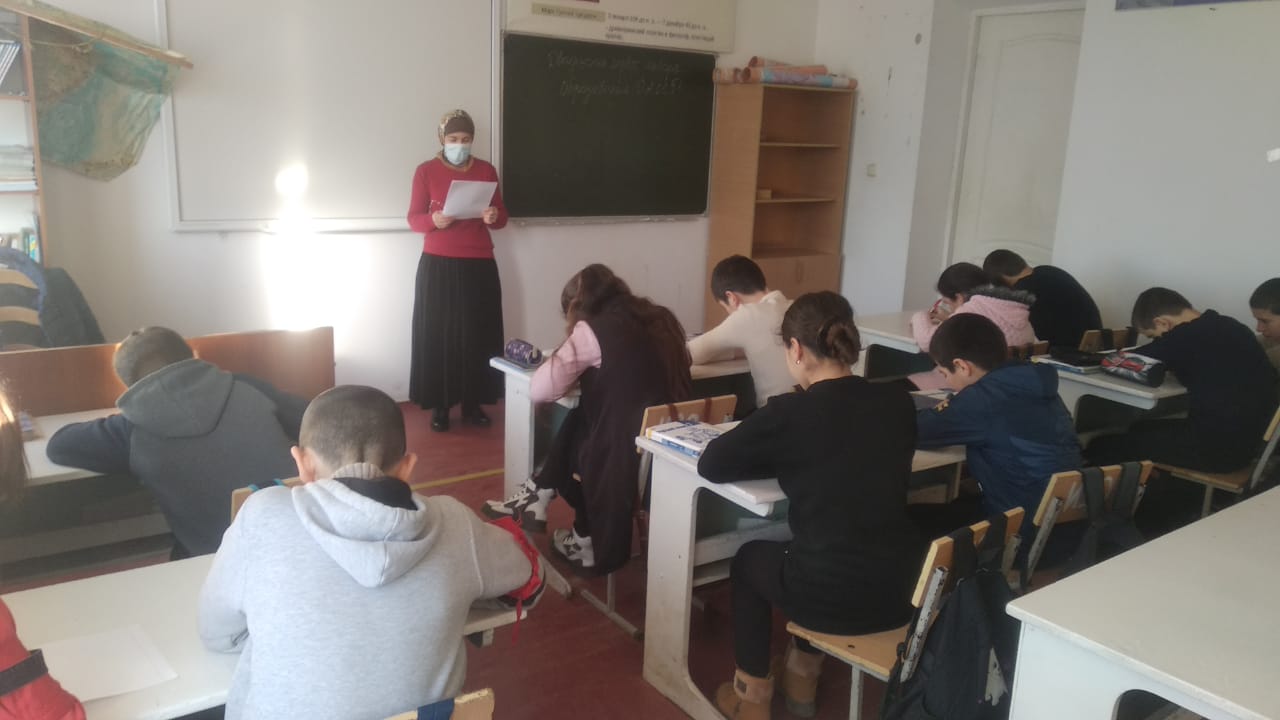 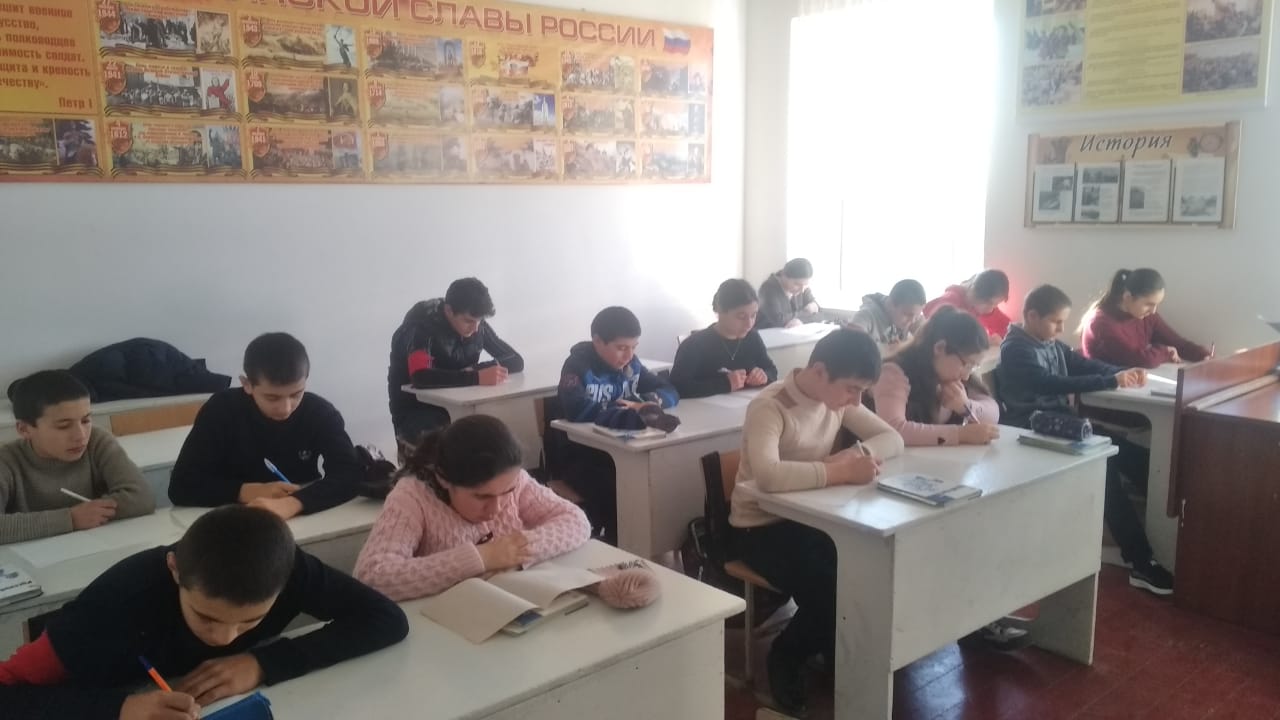 №ФИООценки1Абдуллаева Гюльнара Эльмановна42Агамирзаева Гюльмира Айдыновна53Алиева Камила Энверовна54Аскеров Агаси Садилович55Аскеров Темерлан Адилович46Байрамова Айгюль Тельмановна47Гасанов Махач Ахмедович38Заманов Ибрагим-Али Русланович39Летифов Малик Эфендиевич510Муфталиева Зухра Ризвановна411Пираев Омар Рамизович412Пираев Рамиль-Бек Эльманович313Салахов Ислам Шуайевич214Эфендиева Айшат Садуллаевна2«5»-4«4»-5«3»-3«2»-2«н/я»-0Успеваемость      85.71 %Качество знаний  64.29 %Обученность        61.43 %Средний балл      3.79